Vec: Informácia o výsledku vyhodnotenia ponúkVerejný obstarávateľ, Univerzita Komenského v Bratislave, v súlade s Výzvou na predkladanie ponúk na predmet zákazky Spiatočná letenka Viedeň – Nairobi “019“  v rámci zriadeného DNS „Zabezpečenie leteniek a súvisiacich služieb pre UK - DNS “ vykonal  hodnotenie ponúk.Zoznam uchádzačov, ktorých ponuky sa vyhodnocovali a ich poradie:Identifikácia úspešného uchádzača zákazky:NADOSAH, spol. s.r.o.Weberova 6967/2080 01  PrešovIČO: 45329753Odôvodnenie výberu úspešného uchádzača:Ponuka uchádzača sa vyhodnocovala na základe kritéria na vyhodnotenie ponúk v súlade s § 44 ods. 3 písm. c), najnižšia cena za predmet zákazky v Eur bez DPH.Verejný obstarávateľ prijíma ponuku úspešného uchádzača, ktorá sa na základe kritéria na vyhodnotenie ponúk umiestnila na prvom mieste.Táto ponuka zároveň spĺňa všetky podmienky určené verejným obstarávateľom.Vzhľadom na tieto skutočnosti považuje komisia verejného obstarávateľa túto ponuku za ekonomicky najvýhodnejšiu ponuku.................................................Mgr. Martin Dufala, PhD.                                                                                                     vedúci Oddelenia centrálneho obstarávania zákaziek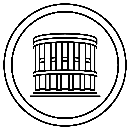 Univerzita Komenského v Bratislave
RektorátŠafárikovo námestie 6
P. O. BOX 440
814 99  Bratislava 1Oddelenie centrálneho obstarávania zákaziekVáš list č.Naše č. j.:Vybavuje:BratislavaIng. Miroslava Vyšná               30.03.2023Identifikačné údaje uchádzačaDátum a čas predloženia ponukyKritérium na vyhodnotenie ponúk – Cena v Eur bez DPHVýsledné PoradieNADOSAH, spol. s r.o.Weberova 6967/2080 01  Prešov, IČO:4532975330.03.2023 o 09:05:22 hod.2552,00 Eur bez DPH1.